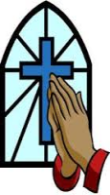 Own Clothes Day for pupils Friday 29th June  Cost per pupil £1.00Suitable clothes – No light strappy tops, skirts-must be knee length, flat sensible shoes Summer Fete – The school fete WILL BE HELD on Friday 13th July.  The fete will begin at 1.00pm -3.30pm.  There will be no school for pupils that day. All pupils, parents and friends are invited to attend. We really hope that you can all attend this lovely afternoon event; we have always had a wonderful time seeing parents and children enjoying themselves socially. Donations – Our staff have been working very hard to make this year’s summer fete a fun and exciting event, it requires a lot of planning and preparation on top of our already busy schedule, we kindly ask parents and pupils for donations, weekly text messages have been sent on the kind of donations we need, Bottles - unopened, books and toys are just an example, please DO NOT donate clothes.  Thank you in advance for your support.What’s in store? Face and Nail PaintingHot Food, Hot dogs Melon, ice pops, delicious cakes and biscuits made by our expert kitchen staff Name the station/football player/name the bear/guess how many sweets / guess the weight of the cake and more (some with a £5.00 cash prize for the winner)Lucky Dip, Plants, Tombola & Bric a Brac , Bouncy CastleSchool Disco (Parent volunteer to be school D.J)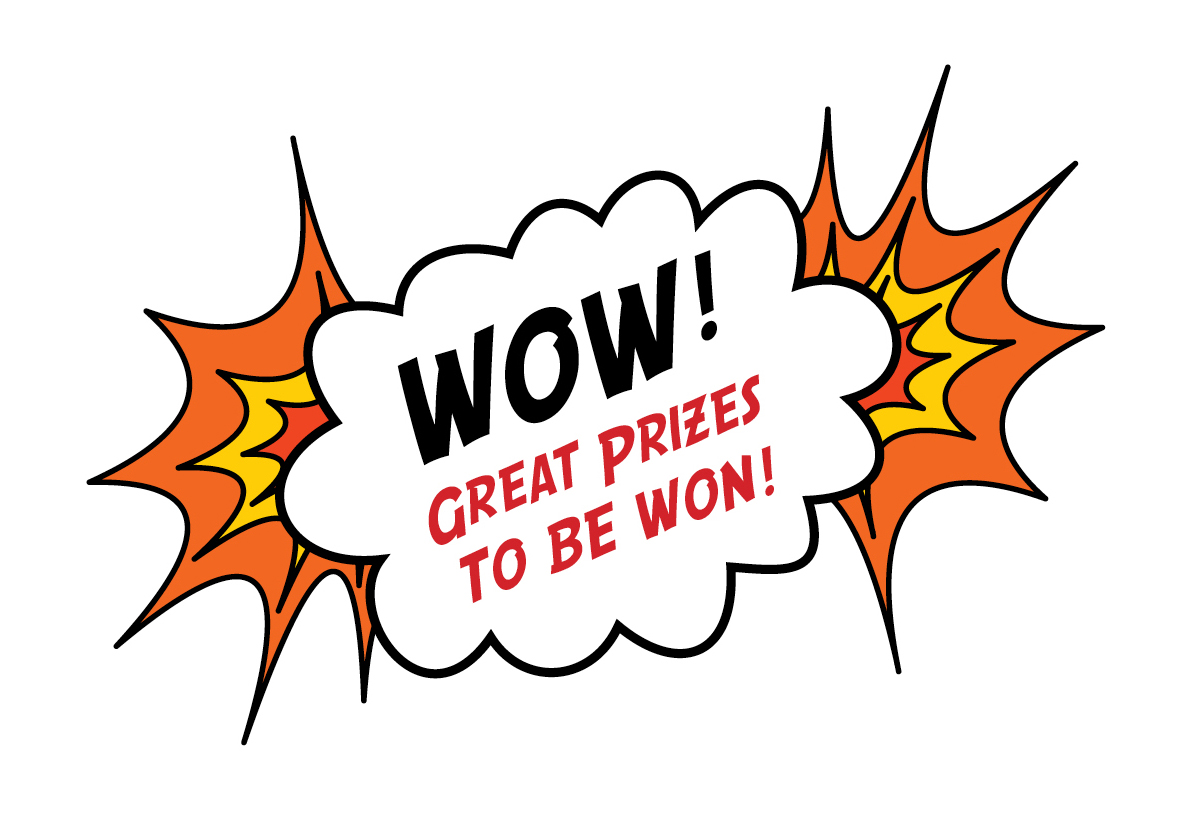 Raffle prizes (tickets to be sold soon)Raffle Prizes so far are Google Home speaker £50 Tesco Voucher £25.00 Primark Voucher  Dinner for 2 at Nigerian Restaurant – Spicy – John Ruskin Street Pedicure and Eyebrow Wax – Lynn’s Nails shop – Camberwell Swimming Lessons at Darwin Court 16pc Dinner Service SetCome and enjoy the fun, it will be a great community event.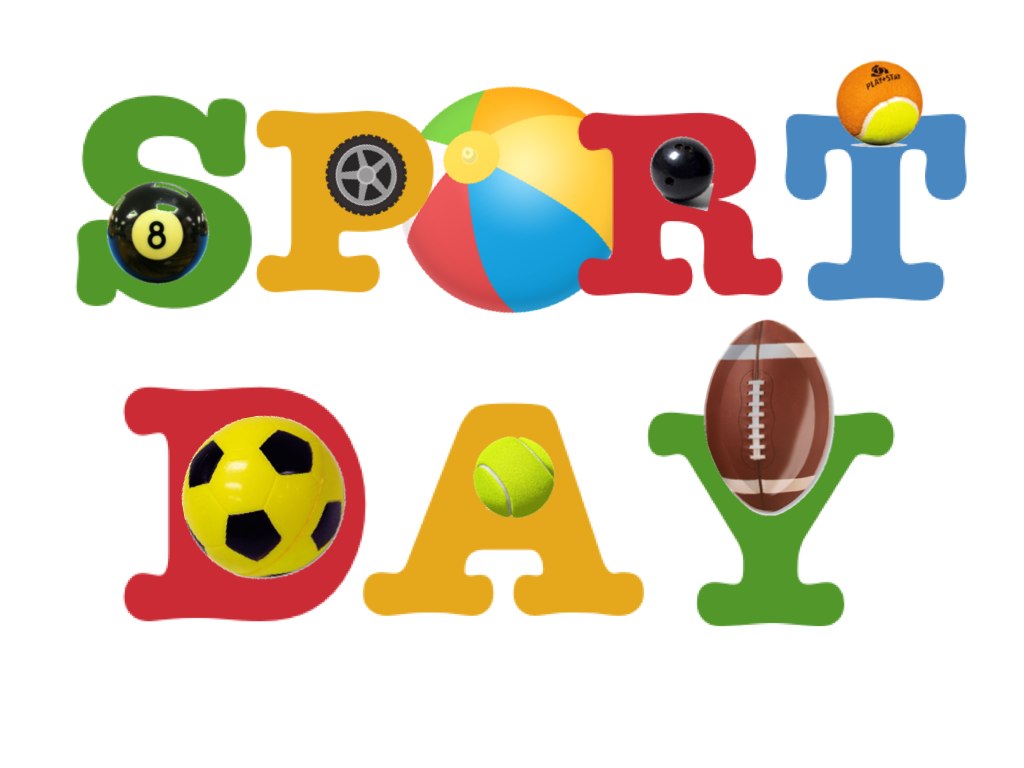 Sports Day - Pupils have been working hard during their P.E. lessons in preparation for their sports day.  This has always been a day that pupils enjoy.  Sports day will be held at Burgess Park, 4th July for KS1 and 10th July for KS2. Letter will be sent to parents soon.Art Week 2018 – Art week was held from Monday 11th – Friday 15th June Pupils were studying artists from different countries around the world – Parents are invited to attend a special art exhibition on 5th July to view the wonderful art work pupils have created, we look forward to seeing you there.Pajama Day - A very big thank you to pupils and staff that supported Pajama Day –We collected a impressive £280.00, money raised will help support families whose children are in hospital long term and provide accommodation so they can be close to their loved ones.Nursery Entrance - Some time back the school applied for funding for a separate nursery entrance and were successful, we were then able to apply for further funding to place an entrance sign on the door and this week work was completed. We love the signage and were given an extra surprise with old photos of the school and area. Ex Pupil visit - Mrs Appah received a lovely request from two ex pupils of English Martyrs’ to come and visit our school on Wednesday 14th June. A very warm welcome was given to Shirley and Roger Wade, who visited us to relive some of their fondest memories, they both started school together in 1961 and become good friends, who later married in 1978 in English Martyrs’ Church.  We wish them a very happy life together and welcome them back anytime  Last day of summer term - School will close for the end of year on 20th July 2018, please note that Nursery PM Children will finish on 19th JulyIf your child attends full time Nursery, they need to be collected at 1.00 P.M. KS1 children (Reception, Year 1 and Year 2) to be collected at 1.00 P.M.KS2 children (Years 3-5) to be collected at 1.15 P.M.Year 6’s last day of term is 18th July 2018, following mass at 2.00pm.Please note that we will NOT have staff available to look after your children if they are not collected on time, accordingly, please make appropriate arrangements.2018 – 2019 Term/Holiday dates – The new dates for September 2018 – July 2019 are available to view on our website, copies are available from the school office.________________________________________________________________________________World Communication Day – The Catholic Church celebrated World Communication day recently.  Communication is very important in all aspects of everyday life and we in English Martyrs’ hold this as one of our core values. We would like to share a special prayer with you all.World Communication Day Prayer	O God,Whose word is truthand in whose light we see light,guide those who tell the storyOf our times through word and image.Make them seekers after truthAnd advocates of human dignity.Grant discernment to allwho rely on their labours, and, as we confront the painand promise of this world,awaken in us a sense of wonder at your presence and of longing for your peace.Through Christ Our LordAmenGod bless wishing you all a safe and joyful weekendMrs Appah